							 มีนาคม  2566เรื่อง	การขออนุมัติใช้ตราเครื่องหมายขององค์การบริหารส่วนจังหวัดเพื่อใช้เป็นตราเครื่องหมายของสถานีอนามัยเฉลิมพระเกียรติ 60 พรรษา นวมินทราชินี และโรงพยาบาลส่งเสริมสุขภาพตำบลในสังกัดองค์การบริหารส่วนจังหวัดพิษณุโลกเรียน  ผู้ว่าราชการจังหวัดพิษณุโลกอ้างถึง  หนังสือจังหวัดพิษณุโลก ที่ พล 0023.4/2494 ลงวันที่ 23 กุมภาพันธ์ 2566     	ตามที่ จังหวัดพิษณุโลกขอหารือกรณีองค์การบริหารส่วนจังหวัดพิษณุโลกได้รับการถ่ายโอนภารกิจ สถานีอนามัยเฉลิมพระเกียรติ ๖0 พรรษา นวมินทราชินี และโรงพยาบาลส่งเสริมสุขภาพตำบลในเขตพื้นที่จังหวัดพิษณุโลก จำนวน ๓๗ แห่ง ในปีงบประมาณ พ.ศ. ๒๕๖๖ ประกอบกับหนังสือกระทรวงมหาดไทย   ด่วนที่สุด ที่ มท 0808.2/ว 7303 ลงวันที่ 30 กันยายน 2565 เรื่อง ซักซ้อมแนวทางการปฏิบัติงาน     ด้านการเงินการคลังของโรงพยาบาลและหน่วยบริการสาธารณสุขขององค์กรปกครองส่วนท้องถิ่น กำหนดแนวทางปฏิบัติเกี่ยวกับใบเสร็จรับเงินที่ใช้ในโรงพยาบาลหรือหน่วยบริการสาธารณสุขในสังกัดองค์กรปกครอง        ส่วนท้องถิ่น ให้ใช้ใบเสร็จรับเงินขององค์กรปกครองส่วนท้องถิ่น ส่วนตราเครื่องหมายให้มีขนาดเท่ากับ       ตราเครื่องหมายองค์กรปกครองส่วนท้องถิ่น โดยมีชื่อขององค์กรปกครองส่วนท้องถิ่นและชื่อของโรงพยาบาลหรือหน่วยบริการสาธารณสุขนั้น ๆ โดยอาจใช้ชื่อย่อก็ได้ เช่น รพ. xxxx อ. xxxx หรือ รพ.สต. xxxx อ. xxxx หรือ สอน. xxxx อ. xxxx เป็นต้น องค์การบริหารส่วนจังหวัดพิษณุโลกจึงส่งเรื่องพร้อมตราเครื่องหมาย    เพื่อให้ผู้ว่าราชการจังหวัดพิษณุโลกพิจารณาอนุมัติให้ใช้ตราเครื่องหมายฯ ซึ่งจังหวัดพิษณุโลกเห็นว่า         ตามหนังสือสั่งการกระทรวงมหาดไทยดังกล่าว ไม่ได้กำหนดให้การใช้ตราเครื่องหมายในใบเสร็จรับเงิน    จะต้องขออนุมัติหรือขออนุญาตต่อผู้ว่าราชการจังหวัดแต่อย่างใด จึงเป็นอำนาจของนายกองค์การบริหาร    ส่วนจังหวัดพิษณุโลกที่จะเป็นผู้พิจารณาให้ใช้ตราเครื่องหมายในใบเสร็จรับเงินของสถานีอนามัยเฉลิมพระเกียรติ  ๖0 พรรษา นวมินทราชินี และโรงพยาบาลส่งเสริมสุขภาพตำบลในสังกัดองค์การบริหารส่วนจังหวัดพิษณุโลก จึงขอหารือว่า ความเห็นของจังหวัดพิษณุโลกถูกต้องหรือไม่ อย่างไร ความละเอียดตามหนังสือที่อ้างถึง นั้น 		กรมส่งเสริมการปกครองท้องถิ่นพิจารณาแล้วเห็นว่า ตามระเบียบกระทรวงมหาดไทยว่าด้วยการรับเงิน การเบิกจ่ายเงิน การฝากเงิน การเก็บรักษาเงิน และการตรวจเงินขององค์กรปกครองส่วนท้องถิ่น พ.ศ. 2547 ข้อ 13 กำหนดว่า ใบเสร็จรับเงินขององค์กรปกครองส่วนท้องถิ่นให้มีสาระสำคัญอย่างน้อย ดังต่อไปนี้ (1) ตราเครื่องหมายและชื่อขององค์กรปกครองส่วนท้องถิ่น ... หนังสือกระทรวงมหาดไทย           ที่ มท 0890.2/ว 2201 ลงวันที่ 21 กรกฎาคม 2553 เรื่อง การกำหนดตราเครื่องหมายขององค์การบริหารส่วนจังหวัด ข้อ 4 กำหนดว่า เมื่อองค์การบริหารส่วนจังหวัดได้กำหนดตราเครื่องหมายไว้อย่างใดแล้ว

/ให้ส่ง ...-2-ให้ส่งเรื่องพร้อมเหตุผลในการกำหนดตราเครื่องหมาย รวมทั้งความหมายของตราเครื่องหมายให้ผู้ว่าราชการจังหวัดเป็นผู้พิจารณาอนุมัติให้ใช้ตราเครื่องหมายขององค์การบริหารส่วนจังหวัด ประกอบกับหนังสือกระทรวงมหาดไทย ด่วนที่สุด ที่ มท 0808.2/ว 7303 ลงวันที่ 30 กันยายน 2565 เรื่อง ซักซ้อมแนวทางการปฏิบัติงาน      ด้านการเงินการคลังของโรงพยาบาลและหน่วยบริการสาธารณสุขขององค์กรปกครองส่วนท้องถิ่น ข้อ 6.4 กำหนดว่า ใบเสร็จรับเงินที่ใช้ในโรงพยาบาลหรือหน่วยบริการสาธารณสุขในสังกัดองค์กรปกครองส่วนท้องถิ่น              ให้ใช้ตามแบบใบเสร็จรับเงินขององค์กรปกครองส่วนท้องถิ่น ส่วนตราเครื่องหมายให้มีขนาดเท่ากับ            ตราเครื่องหมายองค์กรปกครองส่วนท้องถิ่น โดยมีชื่อขององค์กรปกครองส่วนท้องถิ่นและชื่อของโรงพยาบาลหรือหน่วยบริการสาธารณสุขนั้น ๆ โดยอาจใช้ชื่อย่อก็ได้ เช่น รพ. xxxx อ. xxxx หรือ รพ.สต. xxxx อ. xxxx หรือ สอน. xxxx อ. xxxx เป็นต้น ทั้งนี้ หากมีความจำเป็นผู้บริหารท้องถิ่นอาจอนุมัติให้ใช้ใบเสร็จรับเงิน      ขององค์กรปกครองส่วนท้องถิ่นไปพลางก่อนได้ โดยให้ระบุชื่อโรงพยาบาลหรือหน่วยบริการสาธารณสุขแห่งนั้น ๆ ในใบเสร็จรับเงินด้วย ดังนั้น เมื่อองค์การบริหารส่วนจังหวัดได้รับอนุมัติจากผู้ว่าราชการจังหวัดให้ใช้ตราเครื่องหมายองค์การบริหารส่วนจังหวัดแล้ว การใช้ตราเครื่องหมายองค์การบริหารส่วนจังหวัดในใบเสร็จรับเงินและระบุชื่อของโรงพยาบาลหรือหน่วยบริการสาธารณสุขจึงไม่ต้องขออนุมัติผู้ว่าราชการจังหวัดอีก และสามารถใช้ได้    ตามที่กระทรวงมหาดไทยกำหนด 	จึงเรียนมาเพื่อโปรดพิจารณาขอแสดงความนับถือ(นายเอกวิทย์ มีเพียร)รองอธิบดี ปฏิบัติราชการแทนอธิบดีกรมส่งเสริมการปกครองท้องถิ่นสำนักบริหารการคลังท้องถิ่นกลุ่มงานการจัดสรรเงินอุดหนุนและพัฒนาระบบงบประมาณ	โทร./โทรสาร 0-2241-9000 ต่อ 1522ไปรษณีย์อิเล็กทรอนิกส์ saraban@dla.go.thน.ส.เอ็นดู โชติกุล  ผู้ประสานงานโทร. 096-7159179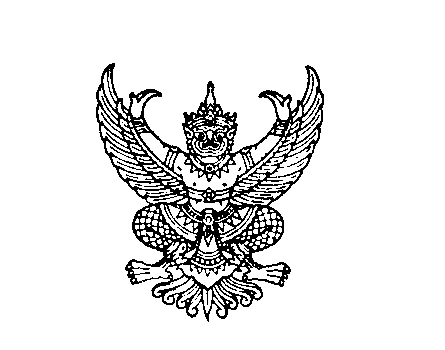 ที่ มท 0808.2/วถึง  สำนักงานส่งเสริมการปกครองท้องถิ่นจังหวัด ทุกจังหวัด (ยกเว้น จังหวัดพิษณุโลก)	ด้วยจังหวัดพิษณุโลกหารือกรณีองค์การบริหารส่วนจังหวัดพิษณุโลกได้รับการถ่ายโอนภารกิจ สถานีอนามัยเฉลิมพระเกียรติ ๖0 พรรษา นวมินทราชินี และโรงพยาบาลส่งเสริมสุขภาพตำบลในเขตพื้นที่จังหวัดพิษณุโลก ในปีงบประมาณ พ.ศ. ๒๕๖๖ ประกอบกับหนังสือกระทรวงมหาดไทย ด่วนที่สุด ที่ มท 0808.2/ว 7303 ลงวันที่ 30 กันยายน 2565 เรื่อง ซักซ้อมแนวทางการปฏิบัติงานด้านการเงินการคลังของโรงพยาบาลและหน่วยบริการสาธารณสุขขององค์กรปกครองส่วนท้องถิ่น กำหนดแนวทางปฏิบัติเกี่ยวกับใบเสร็จรับเงินที่ใช้ในโรงพยาบาลหรือหน่วยบริการสาธารณสุขในสังกัดองค์กรปกครองส่วนท้องถิ่น ให้ใช้ใบเสร็จรับเงินขององค์กรปกครองส่วนท้องถิ่น ส่วนตราเครื่องหมายให้มีขนาดเท่ากับตราเครื่องหมายองค์กรปกครองส่วนท้องถิ่น โดยมีชื่อขององค์กรปกครองส่วนท้องถิ่นและชื่อของโรงพยาบาลหรือหน่วยบริการสาธารณสุขนั้น ๆ องค์การบริหารส่วนจังหวัดพิษณุโลกจึงส่งเรื่องพร้อมตราเครื่องหมายเพื่อให้ผู้ว่าราชการจังหวัดพิษณุโลกพิจารณาอนุมัติให้ใช้ตราเครื่องหมายฯ ซึ่งจังหวัดพิษณุโลกเห็นว่า เป็นอำนาจของนายกองค์การบริหารส่วนจังหวัดพิษณุโลกที่จะพิจารณาให้ใช้ตราเครื่องหมายดังกล่าว จึงขอหารือว่า ความเห็นของจังหวัดพิษณุโลกถูกต้องหรือไม่ อย่างไร  		กรมส่งเสริมการปกครองท้องถิ่นได้ดำเนินการตอบข้อหารือของจังหวัดพิษณุโลกเรียบร้อยแล้ว จึงขอส่งสำเนาหนังสือกรมส่งเสริมการปกครองท้องถิ่น ที่ มท 0808.2/3822 ลงวันที่ 20 มีนาคม 2566 เรื่อง การขออนุมัติใช้ตราเครื่องหมายขององค์การบริหารส่วนจังหวัดเพื่อใช้เป็นตราเครื่องหมายของสถานีอนามัยเฉลิมพระเกียรติ 60 พรรษา นวมินทราชินี และโรงพยาบาลส่งเสริมสุขภาพตำบลในสังกัดองค์การบริหาร        ส่วนจังหวัดพิษณุโลก เพื่อเป็นแนวทางปฏิบัติและใช้ประโยชน์ต่อไป รายละเอียดปรากฏตามเอกสารที่แนบมาพร้อมนี้               กรมส่งเสริมการปกครองท้องถิ่น                       มีนาคม  2566สำนักบริหารการคลังท้องถิ่นกลุ่มงานการจัดสรรเงินอุดหนุนและพัฒนาระบบงบประมาณ     โทรศัพท์/โทรสาร 0-2241-9049 ไปรษณีย์อิเล็กทรอนิกส์ saraban@dla.go.thผู้ประสานงาน น.ส.เอ็นดู โชติกุล 096-7159179ที่ มท 0808.2/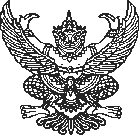     กรมส่งเสริมการปกครองท้องถิ่น    ถนนนครราชสีมา เขตดุสิต    กรุงเทพฯ  10300